Základní škola a Mateřská škola Choryně, okres Vsetín, příspěvková organizace Choryně 116, 756 42 Choryně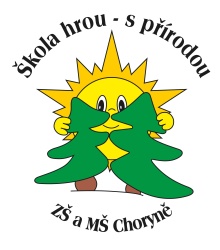 IČO 70939756zschoryne@tiscali.cz, tel: +420571636161www.zschoryne.czOznámení základní škole o plnění povinné školní docházky v zahraničí – školní rok 2021/2022Oznamujeme, že náš syn (dcera) ________________________________________________, žák(yně) ________________ ročníku, nar. ________________________________________ , trvalé bydliště ________________________________________________________email zákonného zástupce ________________________________________________________bude plnit povinnou školní docházku v zahraničí / zahraniční škole podle § 38 zákona č. 561/2004 Sb., školský zákon.Druh plnění školní docházky:a) ve škole mimo území České republiky,b) ve škole zřízené při diplomatické misi nebo konzulárním úřadu,c) ve škole zřízené na území České republiky právnickou osobou mimo území ČR,d) individuální forma výuky.Předpokládaná doba plnění povinné školní docházky v zahraničí: _______________________Místo pobytu v zahraničí: ____________________________________________________________________________________________________________Adresa zahraniční školy: ______________________________________________________________________________________________________________Vyučovací jazyk: _______________________________________________________Žádáme v české (kmenové) škole zařadit do ročníku: _______________________________Datum: _____________________			Podpis rodičů: _______________________________________________________